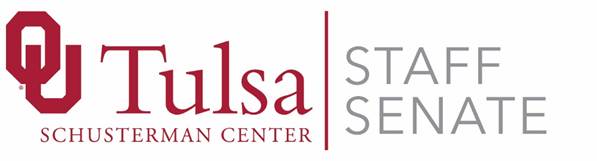 September 11, 2018
Meeting Minutes
Meeting Type:	RegularAttendees:	
Angie Childers, Khanh Luong, Jennifer Lee, September Boles, Carrie Harrison, Juli Mize, Mitch Braden, Hanna Lee, Vicki Ford, Susie Elliott, Monica Burke, Heather McIntosh, Kerri Thomas, Lorri Craig, Brittany Cole, Braden Beller, Alyssa Peterson, Lisa Eshenour, Carol Kuplicki, Laura Kent, Abril MarshallCall to Order:	Completed by Monica Burke at 8:30 amQuorum confirmedApproval of Minutes MOTION: Motion to approve August 14, 2018 Staff Senate Minutes—Hanna Lee
Second the motion: Heather McIntosh
All in Favor to approve; motion passed Treasurer’s Report: Khanh LuongTotal Ending Fund Balance for all Accounts: $6,237.02OU-Tulsa United Way 2018: Alisa Dougless & Alyssa PetersonTo donate to the OU-Tulsa United Way campaign: Submit a completed pledge card to Alisa Dougless (Schusterman, 1H19), or turn in the completed pledge card at one of the donation events.Make a donation online at tauw.org. Be sure to list OU-Tulsa as your organization. Calendar of Events:Sept. 12: Chill Out Snow Cones at the Schusterman Buffalo Circle Drive at Schusterman and Family Medicine clinic. Sept. 15: Supper with Schumann (Leadership Givers)Sept. 18: Slow Your Roll—Cinnamon rolls and coffee at Schusterman & Tisdale. Oct. 8: OU vs. Texas game (You could win tickets if you donate $200)Giving Levels:$5: Snow cones and cinnamon roll$10: jeans pass for Fridays in October$25: Enter a drawing for Oklahoma Aquarium tickets$50: Enter a drawing for Schusterman parking space$150: Enter a drawing for OU/Texas tickets$500: Dinner with President Schumann in his homeThere are 59 area United Way agencies.Committee Reports Equity Coalition Meeting update (Abril Marshall)Next OU-Tulsa Equity Coalition Meeting: Friday, September 28, 12-1pm at the Learning Center, Room 145.The Equity Coalition is dedicated to identifying issues and concerns shared by faculty, staff, and students in an effort to engage all of the OU-Tulsa family in developing educational opportunities to enhance understanding and inclusivity. This month, the meeting will feature Dr. Jane Irungu, Interim Vice President of University Community for OU. Lunch is provided. If you have questions or need additional information, please feel free to contact Abril Marshall at abril-marshall@ou.edu or 918-660-3389. Upcoming project for the coalition: updating photos around campus to reflect campus diversity. MeritNothing to report on this committee.Membership & Policy ReviewNothing to report on this committee.CommunicationsStaff Senate website is now updated with current officers and meeting dates. Staff Week and Activities (SWAC)Sooner Heart Craft Fair-- Tues., 8/14, 11 AM – 1 PM, SAC Innovation CommonsMade $64.00 on bake sell, with a total of six vendors Next year, we will try to put on the craft fair in May to allow more people to attend. The craft is onsite vendors, while the holiday pop-up shops will be offsite vendors. Holiday Pop-Up ShopsExternal vendors are wanted. If you know of a vendor to participate, contact the Staff Week committee. Staff Senate Chilli Cook-off and Costume Contest:Oct. 31, from 11 AM – 1 PM, Founder’s Hall. Email Tulsa Staff Senate (TulsaStaffSenate@ouhsc.edu) for participation in the chilli cook-off. Sample/tasting cups—2 ounce cups are offeredSWAC is requesting input for chilli judges. If you know someone who would be a good judge, please contact Brittany Cole. Chilli winners will be announced at the event. The People’s Choice chilli winner will be announced on 11/2.Costume contest—winners will be announced on 11/2Door Decoration contest—winners will be announced on 11/2. Brittany Cole has craft paper available in her office. Person needed to schedule food trucks—Alisa Dougless volunteered. Co-chair is still open for SWAC. Please contact Brittany Cole, if interested. Marketing and FundraisingMarketing and Fundraising needs a few more members. If interested or if you know other individuals who are interested, please contact Lisa Eshenour. Working on marketing and replenishing items for the Staff Senate store. Fundraising ideas are welcome. Karaoke was mentioned as a fundraiser idea. Police Advisory CouncilFirst meeting of the year was Sept. 5. The OU Police Department sends out a monthly newsletter called “CrimsonBlue”. Please watch out for speeding in the parking garages. Speed limit signs are now posted and mirrors are now located on the top of the ramps. Send an email to Tulsa Staff Senate if you wish to participate on the Police Advisory Council. Sustainability CommitteeOffice Supply Recycling Room—Schusterman Main Academic Building, 2nd Floor in the E Hallway. Please take any office supplies not in use to the recycle room. OU-Tulsa campus received a sustainability award—2018 Most Improved Award from Sustainable Tulsa. New BusinessUnited Way donationNo donation needed from Staff SenateEmployee Inquiry—InsuranceInsurance rates are determined by the University of Oklahoma Board of Regents. Spirit DayOU-Tulsa Spirit Day is the 2nd Friday of each month. Ways to celebrate Spirit Day—nominate a department to receive the “Spirit Stick” and voting of prizes. Round Robin discussionNext Meeting: Tuesday, October 9, 2018 at Family and Community Medicine clinicAdjournment—9:30 AMRespectfully Submitted,September Boles, Secretary